GEOGRAPHIE : MIEUX HABITER EN VILLE1 - L'ARCHITECTURE VEGETALEObserve bien les documents et réponds aux questions sur ton cahier d'essai. Puis essaie de compléter la synthèse. Tu pourras ensuite te corriger à l'aide de la correction jointe. 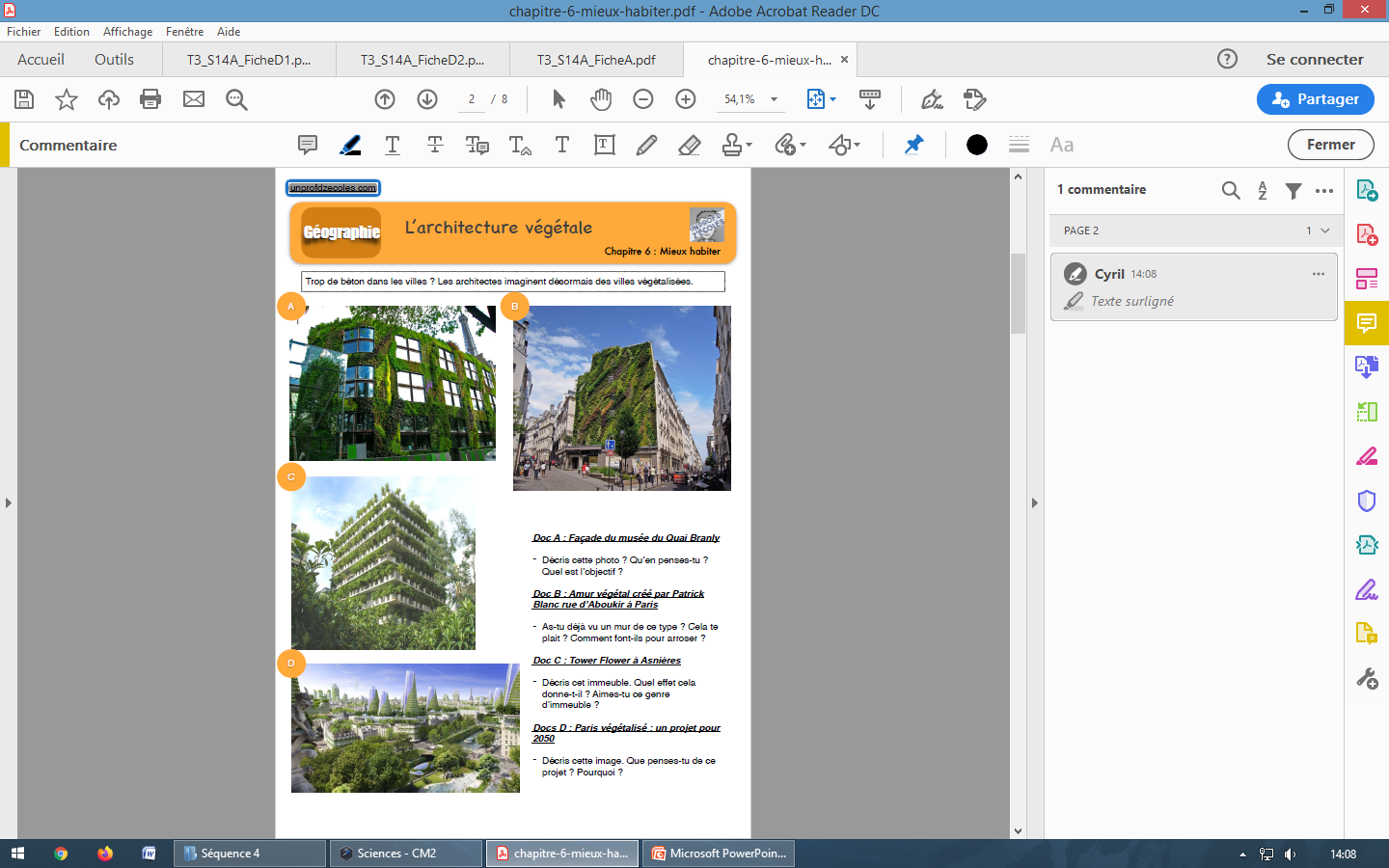 Synthèse :En ……………………… , on manque souvent de place. Alors plutôt que de créer un petit jardin ……………………… , les architectes ont eu l'idée de créer de vastes jardins ……………………… .Ainsi, dans les grandes métropoles, des murs ……………………… sont apparus dans les rues. Un ……………………… a même imaginé la capitale en 2050, si l'on végétalisait entièrement la ville de Paris, déroutant. Il y a beaucoup d’……………………… : Amélioration de la qualité de l’air, Source de fraicheur, Amélioration du bienêtre, Gestion des eaux de pluie, Circulation apaisée, Cadre attractif pour les piétons.